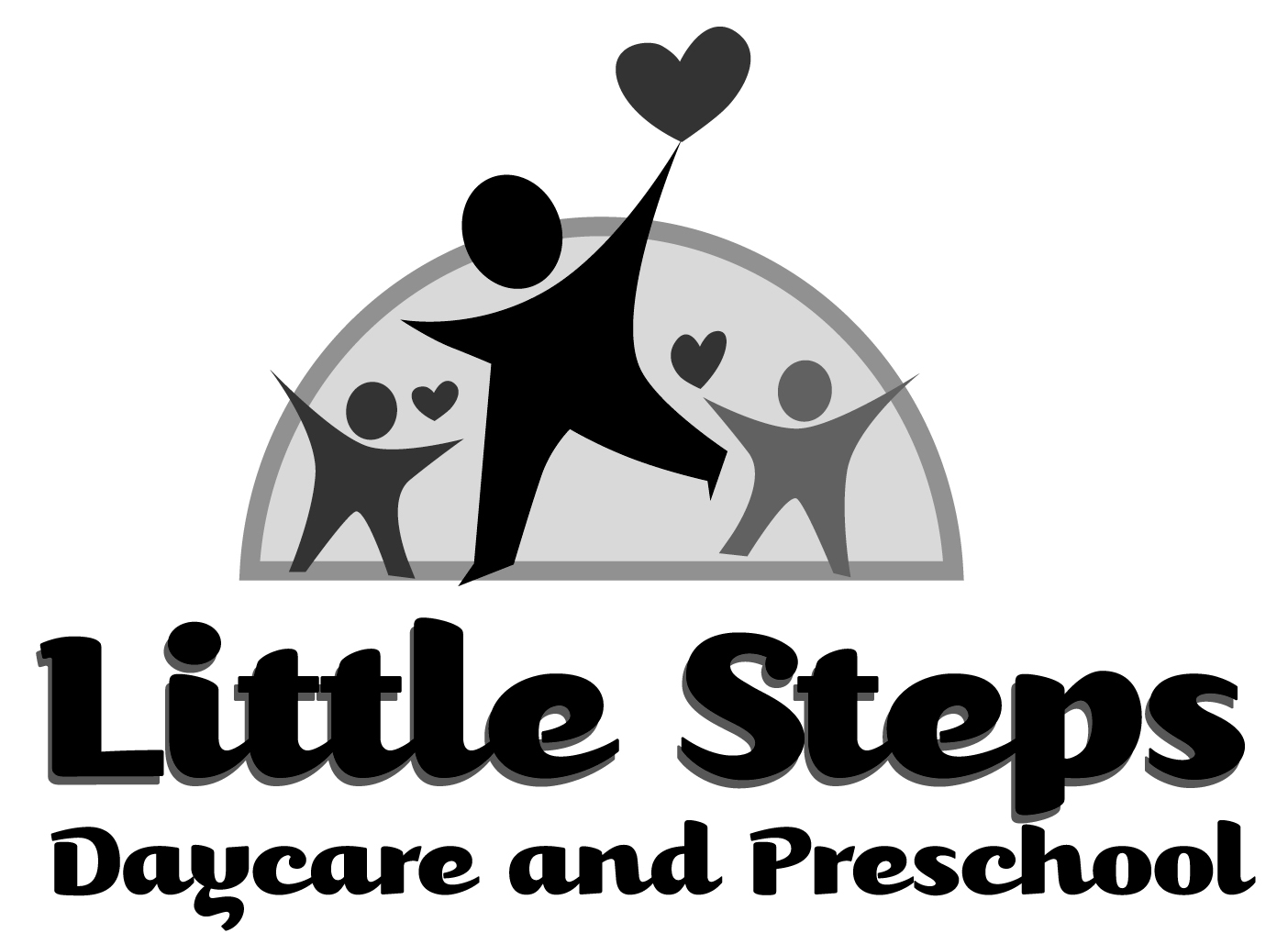 Application for EnrollmentTarget Start Date___________________________________Program_______________________________________________________________   __________________________   _____   _______________Child’s Last Name			First Name	   		MI       Nickname____________________   _______   _______   _______________________   ______________________Date of Birth		Age           Sex           Home Phone                            Cell Phone   ___________________________________   __________________________________   ____________Mailing Address                                               City					 Zip         ___________________________________   __________________________________   ____________Street Address                                                  City					 Zip         ____________________________________________   ________________________________________Mother’s Name                                                                    Father’s Name____________________________________________   _______________________________________Mother’s Employer                                                               Father’s Employer____________   ______________________________    _____________   _________________________Hours                   Work Phone Number		      Hours                     Work Phone Number                             _____________________________	                     _________________________		Cell Number					       Cell Number		Email Address ________________________________________________________________________________________________________________________________Name and Ages of SiblingsPlease list two additional (LOCAL) people who are authorized to take your child from our facility-and who may be contacted in case of emergency.___________________________________   __________________________   _____________________Name and relationship to child		  Daytime Phone			Cell Number___________________________________   __________________________   _____________________Name and relationship to child		  Daytime Phone			Cell NumberAlong with this application, please bring in a non-refundable $50 application fee and one week deposit.  Upon enrollment additional forms will be required (including an immunization record-on the SC state form, and a copy of child’s birth certificate)._________________________________________________________   ___________________________Parent/Guardian Signature						   Date-------------------------------------------------------------------------------------------------------------------------------------For office use only:	Week Deposit _________     Registration Paid __________    Start Date_________STUDENT PROFILEThis profile will help us to get to know something about your child before school begins.  All information is confidential and will only be seen by your child’s teacher and the director.Name:  _________________________________ DOB: ___________________________Lives with both parents_____________________ Parents are divorced_______________Other living arrangements___________________________________________________Siblings:Name: __________________________________________ DOB: __________________Name: __________________________________________ DOB: __________________Name: __________________________________________ DOB: __________________Name: __________________________________________ DOB: __________________Has your child been in a preschool setting prior to enrollment?______________________How does this child relate to his/her siblings?___________________________________________________________________________________________________________________________________________________________________________________How would you describe this child’s temperament? ______________________________________________________________________________________________________________________________________________________________________________How does he/she deal with frustration? ________________________________________________________________________________________________________________________________________________________________________________________With anger? _____________________________________________________________________________________________________________________________________________________________________________________________________________What methods of discipline work best with him/her?_____________________________________________________________________________________________________________________________________________________________________________Mom, please describe your relationship with him/her._____________________________________________________________________________________________________________________________________________________________________________Dad, please describe your relationship with him/her.______________________________________________________________________________________________________________________________________________________________________________Is there anything else you would like to tell us about your child?____________________________________________________________________________________________________________________________________________________________________